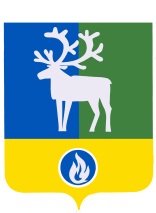 СЕЛЬСКОЕ ПОСЕЛЕНИЕ СОРУМБЕЛОЯРСКИЙ РАЙОНХАНТЫ-МАНСИЙСКИЙ АВТОНОМНЫЙ ОКРУГ – ЮГРАСовет депутатовРешЕНИЕот 12 июля 2022 года	                          № 23   О внесении изменений в приложение к решению Совета депутатов сельского поселения Сорум от 28 июля 2011 года № 20В соответствии   с    федеральными   законами  от 16 декабря 2019 года № 439-ФЗ «О внесении изменений в Трудовой кодекс Российской Федерации в части формирования сведений о трудовой деятельности в электронном виде», от 31 июля 2020 года №  268-ФЗ «О внесении изменений в отдельные законодательные акты Российской Федерации»     Совет депутатов сельского поселения Сорум р е ш и л:1. Внести в приложение «Порядок назначения, перерасчета и выплаты пенсии за выслугу лет лицам, замещавшим должности муниципальной службы администрации сельского поселения Сорум» к решению  Совета депутатов сельского поселения Сорум от 28 июля 2011 года № 20 «Об утверждении Порядка назначения, перерасчета и выплаты пенсии за выслугу лет лицам,  замещавшим  должности  муниципальной    службы     администрации сельского поселения Сорум»  изменение, изложив абзац четвертый пункта 2.7 раздела 2 «Порядок назначения и выплаты пенсии за выслугу лет»   в следующей редакции:  «2) заверенная копия трудовой книжки и (или) сведения о трудовой деятельности, оформленные в установленном порядке;».	3. Опубликовать настоящее решение в бюллетене «Официальный вестник сельского поселения Сорум».	4.   Настоящее решение вступает в силу после его официального опубликования.Исполняющий обязанностиглавы сельского поселения Сорум                                                                     Л.В.Емельянова